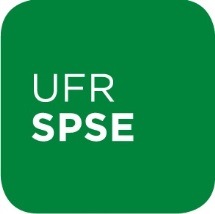 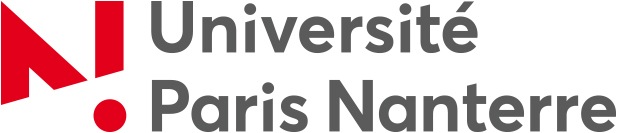 Sara Skandranisara.skandrani@gmail.com MCF Psychologie clinique, psychopathologie, santé: approche psychanalytique – UR 4430Processus subjectifs et intersubjectifs dans les familles et les groupesCe séminaire aura pour objectif d’interroger l’articulation entre processus subjectifs et intersubjectifs dans différentes configurations familiales et différents groupes, qu’ils soient culturels ou thérapeutiques.Différents axes de recherche sont proposés, autour desquels les étudiant.e.s pourront développer leurs recherches.Un premier axe concerne la construction de la filiation et de la parentalité et le déploiement de la dynamique familiale dans le groupe primaire que représente la famille. Un intérêt particulier sera porté aux différentes configurations familiales et aux nouvelles filiations, comme la filiation adoptive, l’homoparentalité ou encore les procréations médicalement assistées ainsi qu’à leurs spécificités. La famille soulève par ailleurs la question du transgénérationnel, des continuités et ruptures dans la transmission, voire du trauma. Un second axe concerne plus généralement les processus groupaux, que ce soit dans le cadre de consultations groupales spécifiques, de groupes thérapeutiques ou de prises en charge institutionnelles. Il nous amène à interroger les dynamiques groupales et institutionnelles, y compris sur leur versant fantasmatique. Mais il concerne aussi la culture comme groupe d’appartenance et inscription dans un méta-cadre.Un autre axe concerne la pratique clinique auprès de migrants ou de leurs enfants, auprès de demandeurs d’asile et de mineurs isolés, ou encore dans le contexte de l’adoption internationale. Il nous amène à nous interroger sur la question de l’élaboration psychique de l’évènement migratoire, de la transmission transgénérationnelle, éventuellement traumatique, des remaniements identitaires, de l’évaluation clinique, du transfert et du contre-transfert culturel etc.  Toutes ces questions seront abordées aux cours de ce séminaire, d’un point de vue aussi bien théorique que clinique. Des liens seront faits avec les enseignements consacrés à la famille, au groupe et à l’institution tout au long du master.Ce séminaire proposera également une introduction aux méthodologies de recherche clinique et qualitative, en psychopathologie clinique et transculturelle: méthodologie d’entretiens de recherche, méthodes d’analyse des données comme l’IPA ou la théorisation ancrée méthodologie complémentariste de Devereux, prise en compte du contre-transfert de chercheur.se…Une recherche est menée actuellement par notre laboratoire A2P et la Maison des Adolescents de l’Hôpital Cochin sur l’impact du passé pré-adoptif sur les dynamiques familiales, la parentalité et la construction adolescente dans les familles adoptives - un passé par ailleurs de plus en plus long et souvent traumatique. Les étudiant.e.s intéressé.e.s par cette recherche, peuvent y participer dans le cadre de leur master, en menant des entretiens et en les analysant dans notre groupe de recherche.L’objectif de ce séminaire sera l’élaboration d’un travail de recherche par l’exploration d’une problématique à partir d’un terrain de recherche, qui peut être constitué par la population clinique du lieu de stage ou par une population tout-venant. Déroulement des séminaires:L’étudiant exposera très régulièrement ses recherches au cours du séminaire, qui aura lieu le jeudi de 13h40 à 15h40 et se déroulera sur les deux années de master. Il devra remettre un plan de travail à la fin du premier semestre du M1 et du M2. Un premier document de recherche sera remis en fin de 1ère année de Master (M1S2).  Il donnera lieu à une soutenance. Le mémoire de Master à proprement parler sera remis en fin de 2ème année (M2S2), regroupant les aspects théoriques, cliniques, méthodologiques et éthiques ainsi que leur articulation.Les étudiant.e.s intéressé.e.s par ce séminaire devront m’envoyer par mail, quelques lignes de présentation de la thématique qu’ils souhaitent traiter.BibliographieAnzieu, D. (1984). Le groupe et l’inconscient, Paris, Dunod.Defontaine, J. (2007). L’empreinte familiale. Paris: L’harmattan.Devereux, G. (1967). De l’angoisse à la méthode dans les sciences du comportement, Paris, Flammarion (1980).Devereux, G. (1970). Essais d’ethnopsychiatrie générale, Paris, Gallimard (1983).Freud, S. (1913). Totem et Tabou, Paris, Payot (1980).Kaës, R. (2012). Différence culturelle et souffrances de l'identité, Paris, Dunod.Kaës, R. (2010). Le sujet, le lien et le groupe. Groupalité psychique et alliances inconscientes. Cahiers de psychologie clinique, 34,(1), 13-40. Moro, MR. (2000), Psychothérapie transculturelle des enfants et des adolescents, Paris, Dunod.Moro, MR. (2004). Enfants d’ici venus d’ailleurs. Naître et grandir en France, Paris, Hachette.Moro, M.R., Nathan, T. (1989). « Le bébé dans son univers culturel », In S. Lebovici, F. Weil-Halpern (Ed.), Psychopathologie du bébé, Paris, PUF.Racamier, JC (1970). Le psychanalyste sans divan, Paris, Payot.Racamier, JC. (1995). L’inceste et l’incestuel. Paris: Dunod.